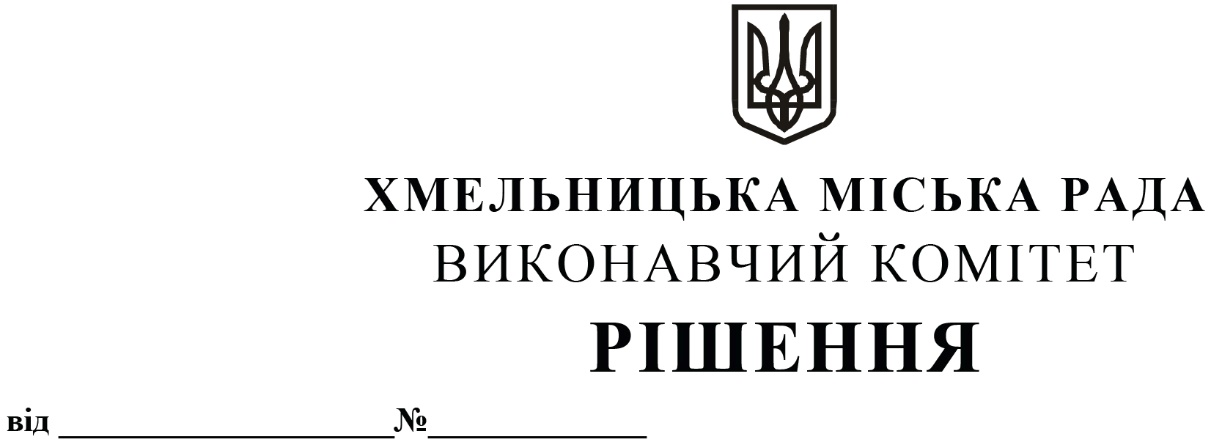 Про підведення підсумків фінансово-господарської діяльності бюджетних установ за 2020 рік, що належать Хмельницькій міській територіальній громаді           Заслухавши інформацію заступника міського голови Кривака М. М. щодо результатів фінансово-господарської діяльності бюджетних установ міста за 2020 рік, виконавчий комітет міської ради відзначає наступне.Галузь «Освіта» На утримання діючої мережі установ освіти у 2020 році спрямовано 1 274 815,2 тис. грн, у порівнянні з 2019 роком видатки на галузь збільшились на 112 596,3 тис. грн або 9,7%.Обсяг видатків загального фонду бюджету становить 1 131 705,8 тис. грн, що у порівнянні з 2019 роком більше на 126 678,9 тис. грн або на 12,6%.Обсяг видатків спеціального фонду бюджету становить 143 109,4 тис. грн, що у порівнянні з 2019 роком менше на 14 082,6 тис. грн або на 9,1%, в тому числі видатки бюджету розвитку –45 105,6 тис. грн, що у порівнянні з 2019 роком більше на 2 277,6 тис. грн або на 5,3%.У видатках загального фонду бюджету по галузі значну питому вагу складають видатки на оплату праці – 977 404,1 тис. грн або 86,4%, на оплату комунальних послуг та енергоносіїв – 55 108,8 тис. грн або 4,9%, видатки на харчування – 45 166,1 тис. грн або 4%, інші видатки –54 026,8 тис. грн або 4,8%.Обсяг видатків на оплату праці у 2020 році в сумі 977 404,1 тис. грн збільшився на 20,6%, що дало змогу:забезпечити виплату підвищених на 10% посадових окладів педагогічним працівникам;виплатити надбавку за престижність праці педагогічним працівникам в максимальному розмірі 30%;виплатити матеріальну допомогу на оздоровлення педагогічним працівникам галузі в сумі 25 728,4 тис. грн (з нарахуваннями) та технічному персоналу закладів в сумі 7 634,6 тис. грн (з нарахуваннями);виплатити грошову винагороду за сумлінну працю, зразкове виконання службових обов’язків за 2020 рік (100% від посадового окладу) – 24 663,1 тис. грн;зберегти тенденцію виплати підвищеної заробітної плати кухарям до 7 700 грн, шеф-кухарям – 8 945 грн;ввести додаткові ставки педагогічних працівників для впровадження інклюзивного навчання та супроводу дітей з особливими потребами в освітньому просторі, збільшити кількість педагогічних ставок вихователів груп подовженого дня;виплатити кращим педагогічним працівникам закладів освіти міста Хмельницького персональні премії Хмельницької міської ради, а також премії іншим непедагогічним працівникам.Мережа закладів загальної середньої освіти складала 35 установ. Так, у 2019 році кількість учнів в місті (без врахування спеціальних ЗЗСО) налічувала 34 109 осіб, у 2020 році – 35 394 осіб, що на 1 285 учнів більше. Всього з 1 вересня 2020 року кількість класів закладів загальної середньої освіти зросла на 37 класів і становить 1 175 класів.Наповнюваність класів у закладах загальної середньої освіти в 2020 році збільшилась з 30,0 учнів (1 138 класів) до 30,1 учнів (1 175 клас).Найменший показник наповнюваності класів склався у НВО № 23 (24,2), ЗОШ № 20 (25,1), ЗОШ № 13 (25,3), Ліцей № 15 (25,8), СЗОШ № 19 (26,0), СЗОШ № 6 (27,9), СЗОШ № 8 (28,4), НВК № 6 (28,6), ЗОШ № 18 (28,6), СЗОШ № 12 (28,9), ЗОШ № 14 (29,0), ЗОШ № 22 (29,2), НВК № 2 (29,5), НВК № 9 (29,7), СЗОШ № 7 (29,8), Колегіум (29,8).Існує практика створення класів на паралелі з наповнюваністю, яка коливається від 25 до 30 учнів, що призводить до поділу класів на підгрупи по вивченню окремих предметів. Тому, є необхідність зараховувати учнів до класів із рівномірним розподілом, а також не допускати створення класів з учнями, кількість яких менше ніж 25 (в межах спроможності закладу).Вартість утримання 1-го учня у 2020 році (без урахування видатків на проведення ремонтних робіт) в середньому по закладах загальної середньої освіти склала 17,8 тис. гривень.Найбільша вартість утримання учня залишилася в СЗОШ № 8 (25,3 тис. грн) та Ліцей № 15 (20,4 тис. грн), в зв’язку із наявністю класів з інклюзивною формою навчання. Найдорожчий учень залишився в таких закладах: СЗОШ № 19 (21,9 тис. грн), СЗОШ № 6 (21,7 тис. грн), ЗОШ № 20 (20,4 тис. грн). Тобто, не враховано пропозиції, які були надані на минулорічних балансових комісіях щодо вжиття заходів з метою зменшення вартості утримання 1 учня.Найменша вартість утримання 1-го учня в НВО № 28 (14,3 тис. грн), ЗОШ № 25 (14,8 тис. грн), ЗОШ № 14 (15,7 тис. грн), СЗОШ № 30 (15,7 тис. гривень).За результатами аналізу кількість годин замін, проведених керівниками закладів освіти та їх заступниками, значно скоротилася в порівнянні до 2019 року, з 35 закладів 23 не проводили заміни адміністрацією. Однак у 2020 році 12 закладів, не виконуючи доручень балансової комісії за 2019 рік, практикували здійснення замін адмінперсоналом. Найбільшу кількість годин заміни у 2020 році здійснено у: СЗОШ № 1 (179 год), НВК № 9 (115 год), СЗОШ № 27 (112 год), ЗОШ № 25 (89 год), НВК № 4 (86 год), СЗОШ № 29 (68 год), ЗОШ № 24 (60 год).У закладах загальної середньої освіти для роботи з обдарованими учнями, участі їх у Всеукраїнських учнівських олімпіадах, конкурсах-захистах науково-дослідницьких робіт учнів-членів Малої академії наук України у 2020/2021 навчальному році додатково виділено 274 години для організації науково-дослідної роботи. З метою розвитку особистості дитини, залучення до активної роботи проводилось 976 годин гурткової роботи та 743 години факультативної роботи, окрім того – 56 годин занять у фізико-математичній школі з обдарованими учнями міста на базі Гімназії № 1.У 2020 році продовжувалось вжиття заходів на виконання підпорядкованими закладами освіти Концепції системи енергетичного менеджменту міста Хмельницького, що забезпечило економію споживання енергоносіїв, як у фактичних обсягах, так і в грошовому виразі, зокрема видатки у 2020 році обраховано в сумі 51587,3 тис. гривень, що на 19625,0 тис. грн менше 2019 року. Фактична економія в натуральних показниках від споживання газу склала 45832,77 м³ (46,4%), тепла – 2974,55 Гкал (9,7%), електроенергії – 1433609,55 кВт*год (19,5%), води – 37400,42 м³ (21,0%).Поряд з цим, найбільш затратними закладами стали:по споживанню води в день на одну особу: ДНЗ № 45, № 46, № 6, № 36, № 8, №23, НВК № 31, СЗОШ № 22, СЗОШ № 12, СЗОШ № 29;по споживанню електроенергії в день на одну особу: ДНЗ № 36, № 45, № 23, № 35, № 11, СЗОШ № 12, НВК № 7, ТБЛ, СЗОШ № 29, НВК № 9.В 2020 році власні надходження навчальних закладів склали 65 414,1 тис. грн, зокрема за послуги, що надаються бюджетними установами згідно з основною діяльністю – 63 383,1 тис. гривень. В порівнянні з 2019 роком, у зв’язку із запровадженням карантину, надходження зменшились на 22 234,4 тис. грн (25,8%), в тому числі за видами послуг:надходження за проведення гурткової роботи в навчальних закладах зменшились на суму 1 218,4 тис. грн;від надання додаткових освітніх послуг в дошкільних освітніх закладах міста – 1 380,7 тис. грн;від проведення заходів в позанавчальний час – 2 262,9 тис. грн;надходження від батьківської плати за харчування в закладах дошкільної освіти – 4 236,7 тис. грн;надходження від оздоровлення дітей в ПДЗ ОВ «Чайка» - 4 691,2 тис. грн;від надання послуг по харчуванню учнів – 8 444,5 тис. гривень.Виручка від реалізації шкільних обідів і продукції буфетів в закладах загальної середньої освіти за 2020 рік склала 15 898,3 тис. грн або 48,6% в загальній сумі надходжень від платних послуг.В 2020 році, враховуючи звернення від керівників та потреби у створенні груп подовженого дня (ГПД), було додатково введено 4 ставки вихователів ГПД на 2020-2021 навчальний рік і їх кількість налічує 156 проти 152 в 2019-2020 навчальному році. Це в свою чергу дало можливість створити 219 груп на безкоштовній основі, з них 90 груп працює в режимі довготривалої роботи та 129 в режимі короткотривалої роботи. Кількість учнів, що відвідує безкоштовні ГПД налічує 6 982 учня або близько 45% учнів 1-4 класів. Так, найбільша кількість створених ГПД і високий показник охоплення учнів, що їх відвідує, склав в: НВК № 6, СЗОШ № 6, СЗОШ № 8, НВК № 9, НВК № 10, ЗОШ № 14, колегіум, СЗОШ № 30, НВК № 31, НВО № 1.Моніторингом ситуації щодо роботи ГПД в повноцінному режимі (6 годин в день) встановлено низький показник відвідування учнями груп після 17:00. За рішенням виконавчого комітету по підсумках фінансово-господарської діяльності за 2019 рік було зобов’язано  керівників забезпечити оптимальну кількість груп в закладах. Виконання цього рішення забезпечено лише в 5 закладах з 9 (СЗОШ №6, НВК №9, НВО № 23, Колегіум, Ліцей № 17) закладах. Керівниками СЗОШ № 7, НВК № 31, СЗОШ № 8, ЗОШ № 22 не виконані доручення, надані на минулорічних балансових комісіях.У 2020 році 20 учнів закладів загальної середньої та позашкільної освіти отримали персональні стипендії Хмельницької міської ради у сфері освіти для обдарованих дітей міста Хмельницького в сумі 186,6 тис. гривень в розмірі 50% прожиткового мінімуму для дітей віком від 6 до 18 років.З метою відзначення випускників закладів загальної середньої освіти міста, які отримали 200 балів за результатами зовнішнього незалежного оцінювання у 2020 році засновано премію міського голови кращим учням закладів загальної середньої освіти міста Хмельницького в розмірі 10,0 тис. грн за кожну навчальну дисципліну. У 2020 році зазначену премію отримали 3 учні Колегіуму та Гімназії № 1 за 1 навчальну дисципліну та 1 учень  Гімназії № 1 за 2 навчальні дисципліни в загальній сумі 50,0 тис. гривень.Видатки загального фонду бюджету на харчування у 2020 році склали 40 678,1 тис. грн, що дало змогу збільшити вартість харчування в середньому 12-15%. Протягом звітного періоду здійснювався моніторинг якості харчування в закладах загально середньої освіти (СЗОШ №1, Гімназія №2, СЗОШ №8, НВК №2, НВК №9, СЗОШ №12, ЗОШ №13, ліцей №15, ЗОШ №18, ЗОШ №21, НВО №23, Колегіумі) за результатами якого вживалися адміністративні та дисциплінарні заходи.Не виконано попередні пропозиції балансової комісії щодо збільшення надходжень від виробничої практики, які в порівнянні з 2019 роком зменшилися на 1 081,6 тис. грн  або 54,4%, що пояснюється введеними карантинними обмеженнями.У 2020 році у місті функціонувало 47 закладів дошкільної освіти міської комунальної власності, з них 43 – заклади дошкільної освіти, 3 – у складі НВО (НВО № 1, НВО № 23, НВК № 31) та 1 – при СЗОШ № 33.Станом на 1 січня 2021 року по мережі закладів дошкільної освіти 13 084 дітей, що на 218 дітей менше ніж у попередньому році. Всього працює 467 груп.У 2020 році розпочав роботу новий заклад дошкільної освіти № 2 «Соколятко» у мікрорайоні Лезневе, що розрахований на 120 місць, яким охоплено 184 дітей за списковим складом. Таким чином, черга у мікрорайоні Лезневе повністю розвантажена.Витрати на 1 дитину в середньому по дошкільних закладах (без поточного ремонту) та фактичному відвідуванні дітей (62%) склали 45,8 тис. грн, що на 23,6% більше, ніж в 2019 році (37,1 тис. грн).Найвища вартість утримання 1-ї дитини в таких закладах: ДНЗ № 6 (52,2 тис. грн), ДНЗ № 10 (52,7 тис. грн), ДНЗ № 25 (60,1 тис. грн), ДНЗ №26 (53,4 тис. грн), ДНЗ №28 (54,4 тис. грн), ДНЗ № 30 (55,0 тис. грн), ДНЗ № 35 (52,9 тис. грн), ДНЗ №43 (62,4 тис. грн), ДНЗ № 45 (55,6 тис. грн), ДНЗ № 46 (57,6 тис. грн), ДНЗ № 54 (54,4 тис. грн).Найнижча вартість склалась в ДНЗ № 5 (41,1 тис. грн), ДНЗ № 15 (40,9 тис. грн), ДНЗ № 18 (40,7 тис. грн), ДНЗ № 21 (40,3 тис. грн), ДНЗ № 23 (41,6 тис. грн), ДНЗ № 29 (39,1 тис. грн), ДНЗ № 32 (39,9 тис. грн), ДНЗ № 37 (39,5 тис. грн), ДНЗ № 40 (41,9 тис. грн), ДНЗ № 56 (39,5 тис. грн).Надходження коштів до спеціального фонду в 2020 році порівняно з 2019 роком у зв’язку із введенням карантину зменшились на 5 503,1 тис. грн (-14,8 %). Надходження батьківської плати від надання послуг харчування зменшились на 4 058,1 тис. грн (-20,9 %); від інших видів надходжень – на 1 445,0 тис. грн (-8,1 %), від погодинної оренди (надання фото-, відео- послуг, ляльковий театр, планетарій та ін.) в 2020 році порівняно з 2019 роком зменшились на 37,0 тис. грн (-48,7 %). На забезпечення діяльності закладів позашкільної освіти в 2020 році спрямовано 41,8 млн грн, що становить 3,3% від загального обсягу видатків на галузь, в тому числі видатки на заробітну плату з нарахуваннями працівникам – 30,6 млн. гривень.В 2020/2021 навчальному році організовано роботу 263 гуртків в 4 закладах позашкільної освіти окрім дитячо-юнацької спортивної школи Департаменту освіти та науки Хмельницької міської ради (переданий на баланс управляння молоді та спорту з 1 січня 2021 року). В порівняні з 2019/2020 навчальним роком, у 4 закладах позашкільної освіти кількість гуртків збільшилась на 18 одиниць. Наповнюваність всіх гуртків становить 4 154 дитини у 263 гуртках. Середня наповнюваність становить близько 16 дітей.Загальна кількість учнів, які відвідували заклади позашкільної освіти та інші заклади освіти в 2020 році збільшилась в порівнянні з 2019 роком – на 262 учні (з 4 666 учнів до 4 928 учнів) або на 5,6%, а саме в: Палаці творчості дітей та юнацтва загальна кількість учнів збільшилась на 60 учнів або на 2,5% (з 2362 учнів до 2422 учнів); Хмельницькому міському центрі туризму, краєзнавства та екскурсій учнівської молоді – на 60 учнів або 10,9% (з 550 учнів до 610 учнів); Хмельницькому міському навчально-виробничому комбінаті – на 185 учнів або на 31,2% (з 592 учнів до 777 учнів). В  Дитячій юнацькій спортивній школі  кількість учнів зменшилась на 33 учні або 6% (з 547 учнів до 514 учнів); Дитячому юнацькому центрі зменшилась кількість на 10 учнів або 2% (з 615 учнів до 605 учнів).У 2020 році в Хмельницькому міському навчально-виробничому комбінаті спискова кількість учнів склала лише 29,5% від проектної наповнюваності закладу, що розрахована на 600 учнів. Крім цього, відсоток відрахування по закінченню терміну навчання складає 12% (92 учні відраховані з початку навчального року).Також проведеним моніторингом виявлено факт неналежного відпрацювання робочого часу працівниками закладу, в тому числі педагогічного складу. В класі з занять секретарної справи були присутні лише 3 учні та 4 учні – на заняттях гуртка з кулінарії.У літній період, у зв’язку із запровадженням карантину, в ПДЗ ОВ «Чайка», в наметовому містечку «Мандрівник» центру туризму, краєзнавства та екскурсій учнівської молоді, в літньому таборі «Прибузька республіка» Палацу творчості діти не оздоровлювалися.Надходження до спеціального фонду закладів позашкільної освіти у зв’язку із введенням карантину в 2020 році зменшились на 4 825,7 тис. грн (-85,3 %).В Палаці творчості надходження від надання додаткових освітніх послуг в 2020 році склали 49,3 тис. грн, що порівняно з 2019 роком менше на 7,5 тис. грн (-13,2 %).В дитячо-юнацькому центрі, таборі «Чайка» та Центрі туризму благодійні внески відсутні.В 2020 році до спеціального фонду від гурткової роботи в ДЮЦ надійшли кошти в сумі 43,3 тис. грн, що на 21,3 тис. грн менше, ніж в 2019 році.В Палаці творчості від гурткової роботи кошти надходили у вигляді благодійних внесків і склали в 2020 році 419,7 тис. грн, що на 80,2 тис. грн менше, ніж у 2019 році.У м. Хмельницькому функціонує 6 закладів професійної (професійно-технічної) освіти, на утримання яких у 2020 році спрямовано 101 012,7 тис. грн, з яких 87 142,6 тис. грн – кошти міського бюджету.Відсоток завантаженості закладів професійної (професійно-технічної) освіти відносно їх проєктної потужності в 2020 році, при середньому показнику – 70,1%, коливається від 54,4% (Хмельницький професійний ліцей електроніки) до 86,6% (ВПУ № 25). В цілому, закладами професійної (професійно-технічної) освіти виконано регіональне замовлення на підготовку робітничих кадрів з врахуванням пропозицій міста. Фактичний набір учнів склав 832 особи на підготовку робітничих кадрів по регіональному замовленню (на 59 чоловік або 7,6% більше 2019 року) та 380 осіб по державному замовленню (на 60 чоловік або 18,8% більше 2019 року). Відповідно до постанови КМУ від 08.07.2020 року № 616 було зменшено обсяг державного замовлення на підготовку робітничих кадрів за професіями «Живописець» та «Тістороб», що призвело до необхідності коригування регіонального замовлення на підготовку робітничих кадрів.Середній показник наповнюваності груп становить 25,5 учнів. Найвища наповнюваність становила в Хмельницькому професійному ліцеї електроніки – 29,0 учнів; найменша – в ХЦПТО «Сфери послуг» – 23,8 учнів, ВПУ №11 – 24,6 учнів.Високою залишається вартість навчання одного учня (без врахування видатків на стипендію), найвищий показник залишається у Хмельницькому професійному ліцеї електроніки – 34,0 тис. грн, у ВПУ № 25 – 33,7 тис. гривень.Надходження коштів до спеціального фонду в 2020 році порівняно з 2019 роком зменшились на 99,6 тис. грн (0,57%) та склали 17 241,1 тис. грн, в тому числі надходження від: навчання за державним замовленням – 9 674,7 тис. грн (більше на 1 108,2 тис. грн або на 13,8%), проходження учнями виробничої практики – 906,6 тис. грн (менше на 1 081,6 тис. грн або на 54,4%) (найбільше коштів надійшло у ВПУ №11 – 305,5 тис. грн, найменше – Хмельницький професійний ліцей електроніки – 24,3 тис. грн). У 2020 році стипендіальний фонд склав 11 962,2 тис. грн., що дало змогу забезпечити стипендіями учнів на рівні 76 відсотків. Стипендії виплачуються рейтингово з середнім балом не нижче 6,5 балів.Споживання енергоносіїв закладами професійно-технічної освіти протягом 2020 року зменшилось, чому сприяли погодні умови та впровадження довготривалого карантину. Варто зазначити, що левову частку споживання енергоносіїв складає споживання гуртожитків, в яких проживають не тільки учні, а й інші мешканці. Окремий облік споживання енергоносіїв у гуртожитках не впроваджено, тому об’єктивно оцінити споживання даних закладів (гуртожитків) за таких умов неможливо. Закладам доручено до 30.06.2021 року завершити впровадження роздільного обліку споживання енергоносіїв у гуртожитках.Відповідно до рішення Хмельницької міської ради від 23.12.2020 року № 103 «Про переведення закладів загальної середньої освіти та закладів дошкільної освіти на ведення бухгалтерського обліку та фінансової звітності службою бухгалтерського обліку, планування та звітності Департаменту освіти та науки Хмельницької міської ради» у підпорядкування галузі передано 11 закладів дошкільної освіти та 14 закладів загальної середньої освіти. На утримання цих закладів в 2021 році затверджено 55 394,1 тис. гривень. В зазначених видатках враховано виплату надбавки у розмірі 30% посадового окладу за престижність праці, харчування учнів 1-4 класів в день в сумі 16 грн, закладах дошкільної освіти – 30 гривень. Також, передбачено фонди шкіл та садочків із розрахунку відповідно 450 грн на дитину та 350 грн на учня, поточні потреби, капітальні ремонти та будівництво спортивних майданчиків. Але утримувати таку мережу, де економічні показники не є ефективними, важко. Якщо вартість вихованця/учня м. Хмельницького в середньому складає 45 800/17 800 грн на рік, то ця вартість в приєднаних садочках коливається від 34 000 до 74 000 грн, в школах від 12 000 до 38 000 грн на рік.Так само, негативно впливає показник вартості 1 кв.м. площі на затверджений обсяг енергоносіїв, кількості ставок та педагогічних ставок на 1 дитину. Тому, варто привести штатні розписи у відповідність до наказів 1055 та 1205 МОНУ «Про затвердження штатних нормативів», розробити заходи з оптимізації видатків, забезпечити відшкодування коштів за спожиті енергоносії установами, які займають частину площі загального приміщення.Галузь «Культура та мистецтво»По галузі «Культура» в 2020 році в місті функціонували 7 шкіл естетичного виховання, 4 клубних заклади, 15 бібліотек централізованої бібліотечної системи, 2 музеї, 2 муніципальних колективи та моно-театр «Кут».Видатки по загальному фонду на утримання закладів культури та проведення культурно-мистецьких заходів за 2020 рік склали 90,2 млн грн і збільшились в порівнянні з 2019 роком на 6,8 млн грн або 8,2%. На заробітну плату працівників галузі в 2020 році спрямовано 81,8 млн грн, що на 11,4 млн грн або 16,2% більше в порівнянні з 2019 роком.У 2020 році власні надходження закладів культури становили 8 011,0 тис. грн, що на 659,1 тис. грн менше ніж в 2019 році (в т. ч. від надання платних послуг 7 862,7 тис. грн, що на 621,5 тис. грн менше, господарської діяльності – 6,4 тис. грн (на 1,3 тис. грн менше) та оренди приміщення – 141,9 тис. грн (на 36,3 тис. грн менше).При цьому, в окремих закладах відбулося збільшення власних надходжень в порівняні з 2019 роком. Найбільший ріст склав в наступних закладах: в музичній школі №3 – 24,1% (165,2 тис. грн), школі «Нікош» – 24,1% (28,4 тис. грн), музичній школі №2 – 18,2% (105,1 тис. грн), музичній школі №1 – 14,7% (105,4 тис. грн), школі «Райдуга» – 12,2% (93,7 тис. грн).В академічному муніципальному камерному хорі в 2020 році власні надходження відсутні.При цьому невиконання власних надходжень від базових планових призначень на 2020 рік в клубі «Книжківці» 80% та зменшення власних надходжень на 40% (1,8 тис. грн) в порівнянні з 2019 роком, міському будинку культури 76,6%, культурно-мистецькому центрі «Ветеран» 76%, музеї історії міста 60%, муніципальному естрадно-духовому оркестрі 54%, найменший в дитячій школі мистецтв 6%.Протягом 2020 року в школах естетичного виховання навчалося 4 335 учнів, в т. ч. в бюджетних групах – 2 985 учнів та на умовах самоокупності – 1 350 учнів. В порівнянні з 2019 роком контингент учнів в бюджетних групах збільшився на 120 чоловік, або на 4,2% (дитяча школа мистецтв – на 100 чоловік, дитяча школа образотворчого та декоративно-прикладного мистецтва – на 20 чоловік). В групах на умовах сомоокупності зменшився контингент учнів на 196 дітей у зв’язку з пандемією COVID-19 та карантином.Витрати на одного учня шкіл естетичного виховання за 2020 рік склали в середньому 18 324 грн, що на 1 606,0 грн або 9,6% більше ніж в 2019 році.При цьому, найвищі витрати на одного учня в бюджетних класах в 2020 році становили в музичній школі №1 – 23 843,12 грн, музичній школі №2 – 22 383,9 грн, дитячій школі мистецтв – 21 324,78 грн та музичній школі №3 – 21 005,5 грн, а найменші витрати в дитячій школі образотворчого та декоративно-прикладного мистецтва – 9 301,7 гривень.На утримання 15 бібліотек міста в 2020 році спрямовано 8 654,0 тис. грн що, на 720,0 тис. грн або 9,1% більше 2019 року. При цьому, в 2020 році в порівнянні з 2019 роком зменшилась кількість читачів на 3 735 осіб або на 11,6% та книговидач на 80 016 одиниць або 13%. Також зменшились власні надходження від надання платних послуг на 47,7 тис. грн або 25,9%. Слід зазначити про зменшення попиту на платну послугу «нічний абонемент», а саме видача бібліотечної літератури в нічний час.В музеях міста показники кількості відвідувачів, проведених виставок та екскурсій  в 2020 році в порівнянні з 2019 роком значно зменшилися. В музеї історії міста кількість відвідувачів зменшилась на 5900 осіб або 49%, екскурсій – 78 од. або 87% (з 90 в 2019 році до 12 в 2020 році). В  музеї-студії фотомистецтва, відповідно,  на 3434 осіб (34%), 66 од. або 57% (з 90 до 12 од.) та виставок на 3 од. (14%).Не виконано доручення, які були надані на минулорічних балансових комісіях щодо спрямування не менше 10% від загальної потреби на оплату енергоносіїв за рахунок власних надходжень. Вагома частина видатків за енергоносії проводиться за кошти загального фонду 95,1%, а по спеціальному фонду лише 4,9% від загальної суми видатків за енергоносії, лише в школах естетичного виховання спрямовано 7,4% та в клубних закладах – 1,8%, решта закладів культури по спеціальному фонду видатки на оплату енергоносіїв не проводили.Також не проведені оптимізації штатних розписів в міському будинку культури, в дитячій школі мистецтв «Райдуга», дитячій музичній школі №3, лише в дитячій музичній школі №2 скорочено посаду вахтера. Не проводиться робота щодо проведення майстер-класів школами естетичного вихованння.Галузь «Фізична культура та молодіжна політика»На утримання установ галузі в 2020 році, а також на проведення спортивних та молодіжних заходів, спрямовано з міського бюджету 59,5 млн грн, що на 6,3 млн грн більше, ніж у 2019 році.Управлінням молоді та спорту в 2020 році проведено 86 міських спортивно-масових заходів, 191 навчально-тренувальний збір, профінансовано участь міських спортсменів у 10 обласних та 85 всеукраїнських змаганнях. 	До складу збірних команд України входить понад 50 спортсменів міста.У зв’язку з пандемією COVID-19 та карантином значна кількість заходів були відмінені або перенесені на невизначений період, тренування та змагання відбувалися у дистанційному режимі. Вперше були проведені міські змагання з такого виду спорту, як дуатлон (плавання та біг). Відбулися змагання «Відкритий Кубок Поділля з триатлону», в яких прийняли участь значна кількість спортсменів і викликали велику зацікавленість як учасників, так і глядачів.В 2020 році забезпечено виплату стипендії міського голови п’ятнадцяти кращим спортсменам міста: Бех-Романчук Марині та Боруці Марії у розмірі 10 тис. грн, усім іншим – у розмірі 100% від прожиткового мінімуму для працездатних осіб. Також виплачено премію міського голови п’ятнадцяти кращим тренерам міста у розмірі 100% від прожиткового мінімуму для працездатних осіб.По галузі «Фізична культура та молодіжна політика» в 2020 році в місті функціонували дитячо-юнацькі спортивні школи №1, 2, 3, дитячо-юнацькі спортивні школи Хмельницької обласної організації ФСТ «Україна» («Авангард», «Буревісник» та «Спартак»), Центр по роботі з дітьми та підлітками за місцем проживання, Центр соціальних служб для сім’ї, дітей та молоді, КУ «Молодіжний центр», спортивно-культурний центр «Плоскирів», на утримання яких спрямовано 45,4 млн грн або 76,3% всіх видатків галузі.У 2020 році власні надходження від надання платних послуг, господарської діяльності та оренди приміщення в дитячо-юнацьких спортивних школах становили 1576,8 тис. грн, що на 297,0 тис. грн менше або 15,8%, ніж в 2019 році: ДЮСШ №1 – на 247,8 тис. грн або 33%, ДЮСШ №2 – на 106,8 тис. грн або 35,3%. В ДЮСШ №3 надходження збільшились на 57,6 тис. грн або 7%.В 2020 році в дитячо-юнацьких спортивних школах займалося 2 466 вихованців у відділеннях з 16 видів спорту. Кількість вихованців шкіл збільшилась на 569 чоловік (в тому числі за рахунок 505 чоловік ДЮСШ №4 в зв’язку із підпорядкуванням управлінню молоді та спорту Хмельницької міської ради) в порівнянні з 2019 роком (в ДЮСШ №3 збільшилась кількість дітей на 14 чоловік, в ДЮСШ №2 зменшилась на 24 чоловіки, в ДЮСШ №1 збільшилась на 74 чоловіки).Проте, вартість витрат на одного вихованця в дитячо-юнацьких спортивних школах збільшилась в порівнянні з 2019 роком: в ДЮСШ №1 – на 20,9% і склала 10,4 тис. грн, ДЮСШ №2 – на 40,3% та склала 17,4 тис. грн, ДЮСШ №3 – на 28,2% та склала 13,2 тис. грн, ДЮСШ «Спартак» - на 74% та склала 11,5 тис. грн, ДЮСШ «Авангард» – на 52,5 і склала 13,0 тис. грн, ДЮСШ «Буревісник» - на 97% та склала 10,4 тис. гривень.Поряд з цим, залишається високою вартість утримання 14 вихованців відділення кульової стрільби ДЮСШ №2 – 59,4 тис. гривень на рік.ДЮСШ №2 не враховані та не виконані пропозиції, надані за результатами засідання комісії по розгляду питань фінансово-господарської діяльності по Хмельницькій за 2019 рік. В 2017 році комісія по наданню другої категорії дитячо-юнацьким спортивним школам визнала школу як ДЮСШ «без категорії». Ніяких клопотань щодо підвищення категорії школи за останніх три роки не надавалось. До цього часу з ДЮСШ у різні роки звільнились провідні тренери з фехтування, кульової стрільби, вихованці яких здобували медалі на чемпіонатах України та Європи і в подальшому успішно виступають як на всеукраїнських, так і на міжнародних змаганнях. Відділення хокею з шайбою припинило функціонувати в 2014 році. Низький рівень підготовленості спортсменів відділень кульової стрільби, художньої гімнастики, футзалу  призводить до неможливості участі в офіційних чемпіонатах України та чемпіонатах України серед ДЮСШ. До прикладу, вихованці відділення кульової стрільби останні два роки не приймали участі у чемпіонатах України серед ДЮСШ.Поряд з цим, на утримання тиру з міського бюджету у 2020 році витрачено 831,7 тис. гривень. У відділенні на даний час займається 14 вихованців та працює 2 тренера з тижневим навантаженням 12 та 6 год.ДЮСШ №3 не виконано доручення, які були надані на минулорічних балансових комісіях, щодо переведення на відомчу охорону приміщення по вул. Спортивній, 16.Моніторинг споживання енергоносіїв в ДЮСШ №1 та ДЮСШ №3 показав зменшення споживання теплової енергії, холодної води, електроенергії та природного газу в порівнянні з 2019 роком.На забезпечення функціонування комунальної установи «Молодіжний центр» за 2020 рік використано 1 126 тис. гривень. Протягом 2020 року реалізовано понад 130 різноформатних проєктів, охоплено понад 7 000 учнівської та студентської молоді міста. Із них близько 1 500 відвідали центр. Також організовано та проведено понад 100 молодіжних проєктів та заходів, спрямованих на створення умов для різнобічного розвитку потенціалу молоді; утвердження патріотизму, створення умов для формування екологічної свідомості, навиків здорового способу життя, забезпечення змістовного та якісного дозвілля молоді.На утримання центру соціальних служб для сім’ї, дітей та молоді в 2020 році спрямовано 4 243,0 тис. грн, що на 22,1% або 767,1 тис. грн більше ніж в 2019 році. Протягом 2020 року працівниками центру проведено роботу за наступними напрямками: надані 3 104 індивідуальні консультації, проведено 79 бесід, 65 тренінгових занять, 49 лекцій та 180 інших форм роботи (охоплено 11 881 осіб). В 2020 році надано 9 983 соціально-педагогічних, психологічних, інформаційних послуг, на обліку Центру перебували 1 073 сім’ї, які знаходились у складних життєвих обставинах, на Службу „Телефон Довіри 15-50” звернулось 7 246 осіб.З метою підвищення ефективності використання та економії бюджетних коштів, покращення показників фінансово-господарської діяльності бюджетних установ м. Хмельницького, керуючись законом України «Про місцеве самоврядування в Україні», виконавчий комітет міської радиВИРІШИВ:1. Інформацію про підведення підсумків фінансово-господарської діяльності бюджетних установ м. Хмельницького взяти до відома.2. Департаменту освіти та науки (Балабуст Н.Ю.):оптимізувати мережу груп в дошкільних закладах, де середній списковий склад вихованців не перевищує 25 із відповідним зменшенням кількості штатних одиниць працівників;вжити заходів щодо проведення навчання учнів в загальноосвітніх навчальних закладах в одну зміну;припинити практику замін уроків адміністрацією закладів освіти, забезпечити ефективне використання робочого часу з метою виконання посадових обов’язків та функцій, покладених на адміністрацію закладів (СЗОШ № 1, НВК № 9, СЗОШ № 27, ЗОШ № 25, НВК № 4, СЗОШ № 29, ЗОШ № 24, СЗОШ № 19, СЗОШ № 8, Гімназія № 1, ЗОШ № 18, СЗОШ № 30); продовжити роботу щодо зменшення кількості працюючих на неповну ставку шляхом прозорого перерозподілу педагогічного навантаження; переглянути гранично допустиме тижневе навантаження; забезпечити оптимальну кількість бюджетних груп продовженого дня та відповідну їх наповнюваність; посилити вимоги щодо проведення та підвищення кваліфікаційних вимог до педагогічних працівників при проведенні щорічної атестації з обов’язковим врахуванням персональних рейтингових показників; забезпечити повноту обліку надходжень до спеціального фонду від надання додаткових освітніх послуг, одноразової оренди та харчування;посилити контроль за відпрацюванням годин індивідуального навчання, факультативів та гуртків;вивчити питання щодо впровадження в закладах охоронної сигналізації, яка дозволить вночі контролювати ситуацію в приміщеннях та вивільнення штатних посад сторожів; створити оптимальну мережу класів (не допускати створення класів з учнями, кількість яких менше 20);забезпечити виконання підпорядкованими закладами освіти Концепції системи енергетичного менеджменту міста Хмельницького, звернувши особливу увагу на забезпечення оптимізації витрат на енергоносії;продовжити роботу щодо проведення аналізу якості харчування учнів та дітей в навчальних закладах;активізувати роботу закладів професійно-технічної освіти щодо:збільшення кількості учнів, які навчаються за державним замовленням;ліцензування нових та актуальних на ринку праці професій;зменшення вартості навчання учня за рахунок формування оптимальної штатної чисельності працівників та наповнюваності груп (ВПУ № 25, Хмельницький професійний ліцей електроніки);збільшення надходжень до спеціального фонду, в тому числі від виробничої практики;проаналізувати в дошкільних навчальних закладах наявність дітей з інших територіальних громад та ініціювати перед відповідними громадами питання відшкодування ними коштів за утримання дітей.Управлінню культури і туризму (Ромасюков А. Є.):вжити заходів щодо збільшення підвідомчими закладами власних надходжень до спеціального фонду;вивчити питання щодо створення філії музичної школи №1 у с. Давидківці;вжити заходів щодо надання мистецької освіти для дітей з особливими потребами в музичній школі №1;розглянути питання щодо введення ставки секретаря навчальної частини у філію школи при НВК №2 (в межах штатного розпису);розглянути питання відкриття безкоштовного гуртка з навчання англійської мови для соціально – незахищених верств населення в центрі національного виховання учнівської молоді;розглянути можливість створення нових гуртків та студій в клубі «Книжківці», інформувати про роботу закладу у ЗМІ, на офіційних сайтах управління культури і туризму, міської ради, популяризувати роботу музеїв;вжити заходів з популяризації роботи музею-студії фотомистецтва, історії міста у соцмережах, забезпечити проведення майстер-класів школами естетичного виховання.Управлінню молоді та спорту (С. Ремез):вжити заходів щодо збільшення підвідомчими закладами надходжень до спеціального фонду;збільшити проведення масових, загальноміських заходів та контингенту їх учасників;розробити заходи щодо збільшення надходжень від послуг зберігання транспортних засобів в ДЮСШ №3;забезпечити переведення на відомчу охорону приміщення ДЮСШ №3 по вул. Спортивній, 16 та переглянути зміни графіка робочого дня чергових;підготувати пропозиції щодо передачі автобуса ЛАЗ 5208 ДТ з балансу ДЮСШ №1 на баланс ХКП «Електротранс»;визнати роботу Хмельницької ДЮСШ №2 за 2020 рік незадовільною;провести реорганізацію Хмельницької ДЮСШ №2 шляхом припинення, приєднання до однієї з комунальних ДЮСШ міста та дитячо-юнацьких спортивних шкіл «Спартак», «Авангард», «Буревісник»;з метою збільшення власних надходжень, вивчити питання щодо надання в оренду приміщення залу та майна КУ «Молодіжний центр»;системно проводити роботу з дітьми загальноосвітніх навчальних закладів з метою залучення до гуртків, максимально використовуючи режим їх роботи, допустиму кількість відвідувачів на одиницю площі.Контроль за виконанням рішення покласти на заступника міського голови Кривака М.М.Міський голова							О. СИМЧИШИН